День Государственного флага.22 августа в России отмечался День Государственного флага. Российский флаг — один из важнейших национальных символов России. Он олицетворяет великую Россию, а также объединяет народ, укрепляет веру в благополучное будущее России. В нашем районе волонтёрское объединение «Дружба» активно приняло участие в акции ленточки триколора, волонтёры   проходили по улицам села и раздавали прохожим ленточки-триколор, рассказывая жителям села об истории праздника, значении цветов российского флага. Проведение данной акции способствовало формированию патриотических чувств у жителей Калганского района. 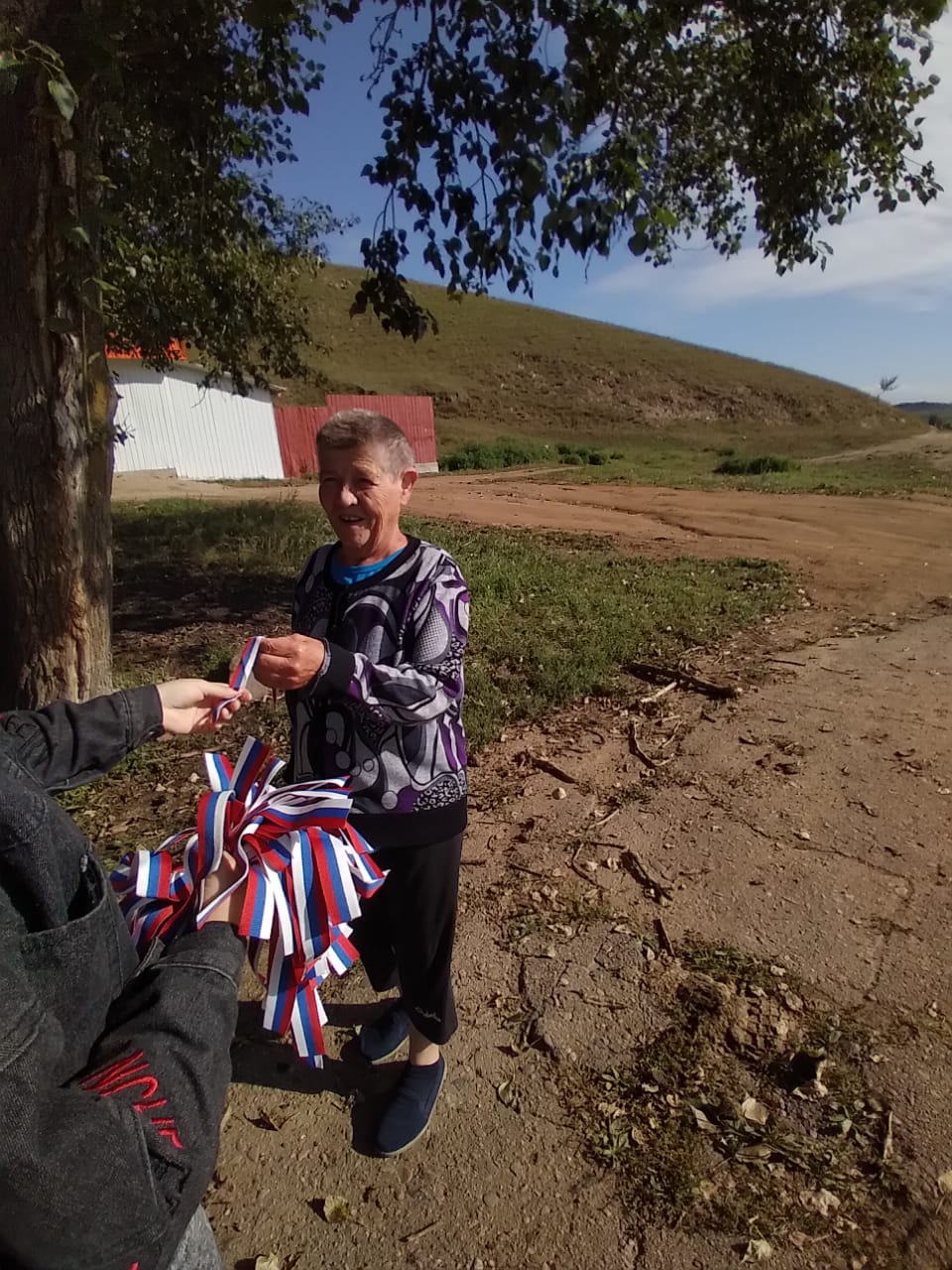 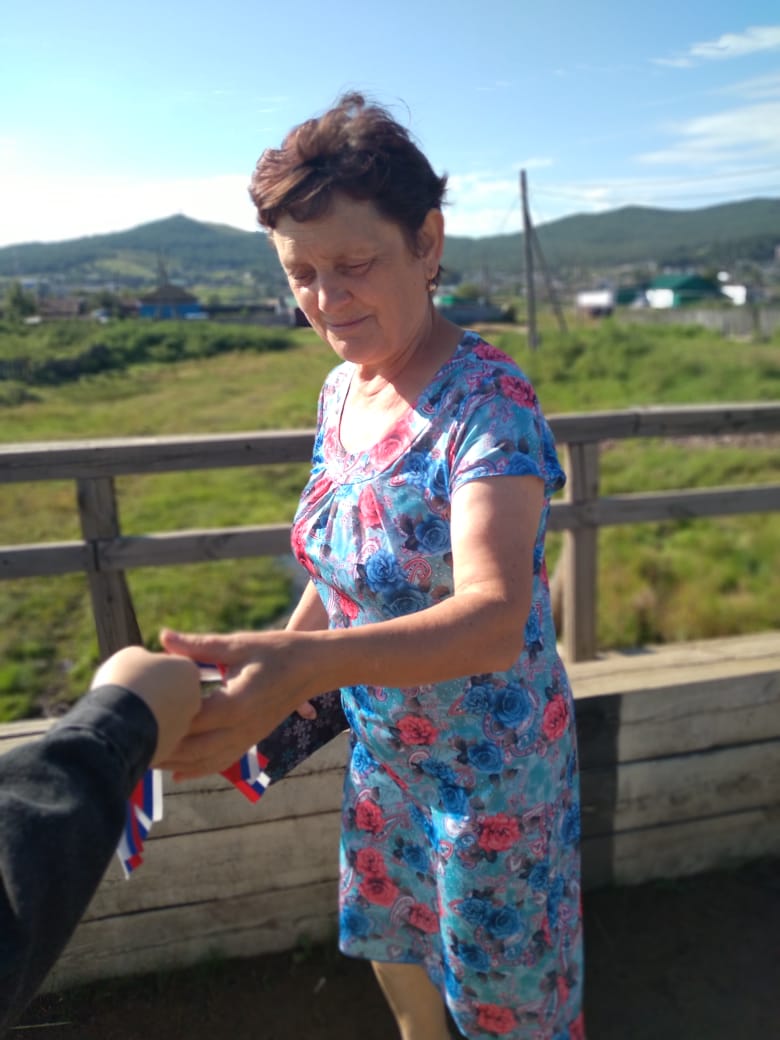 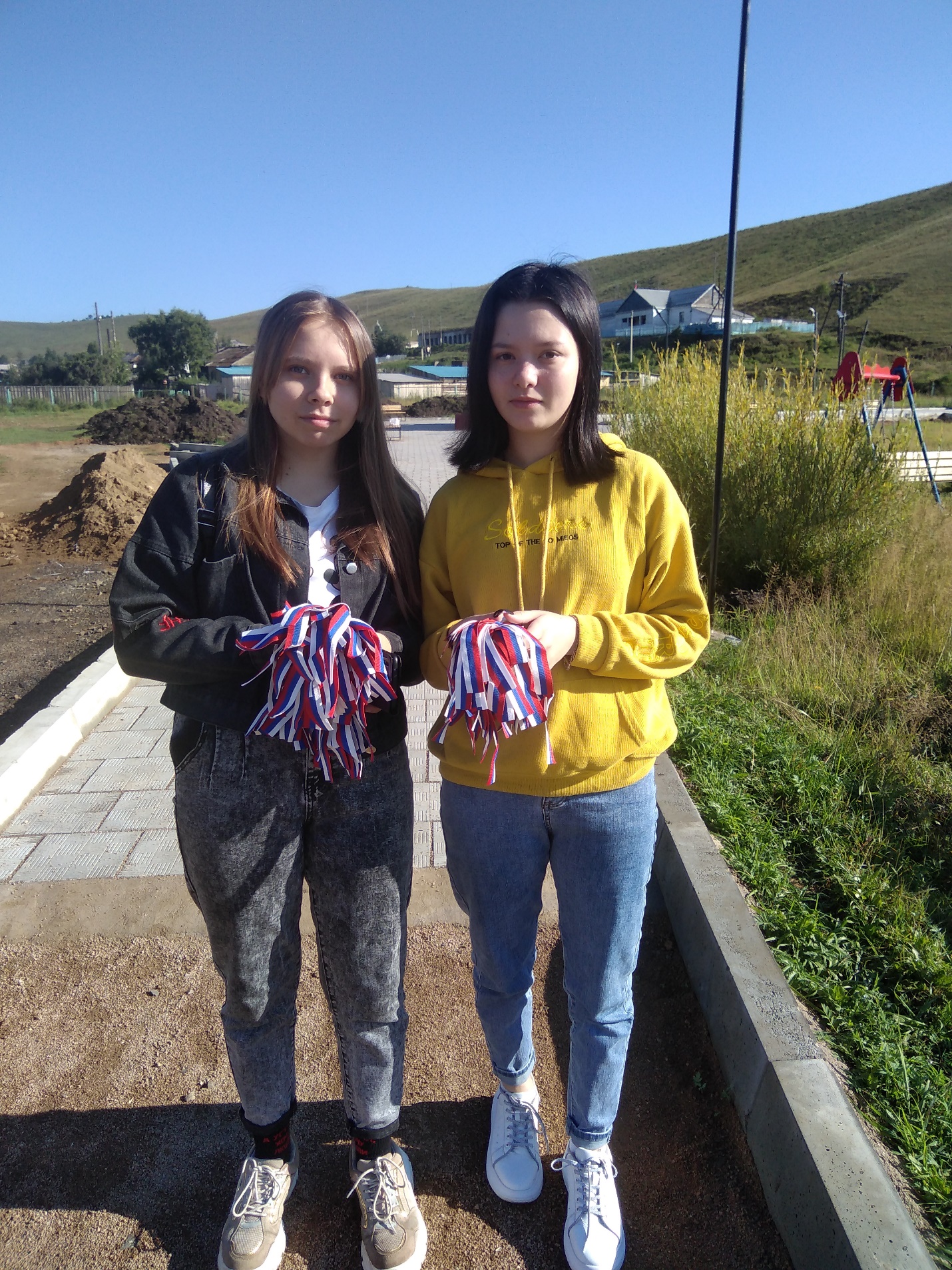 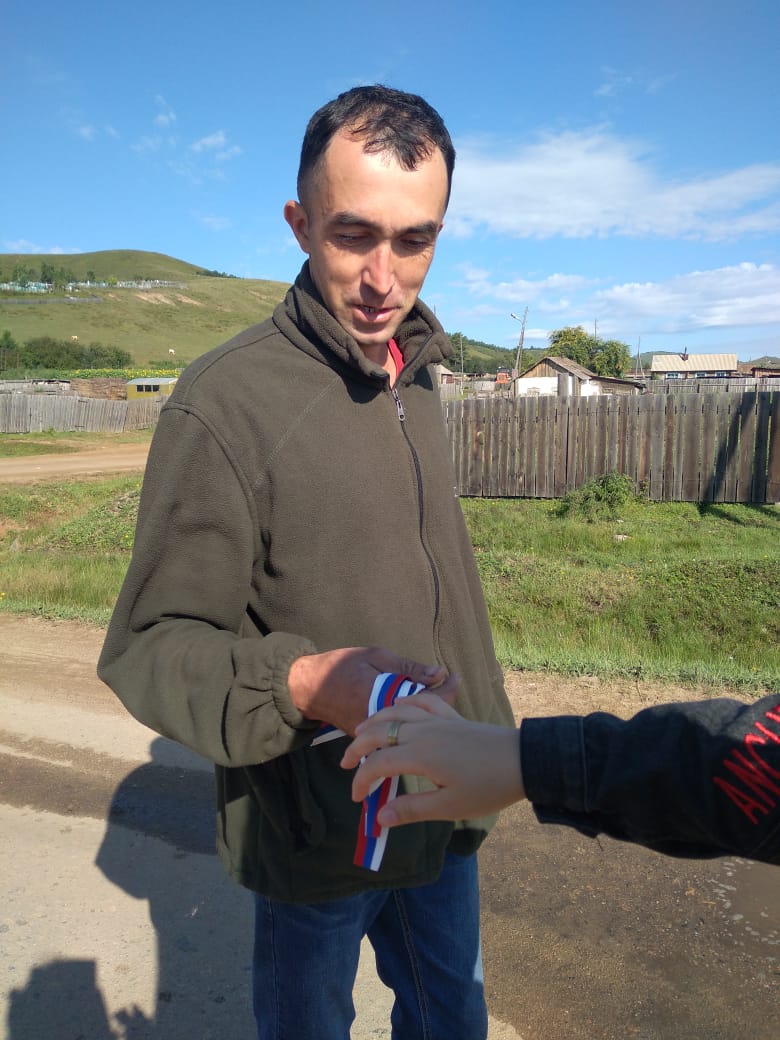 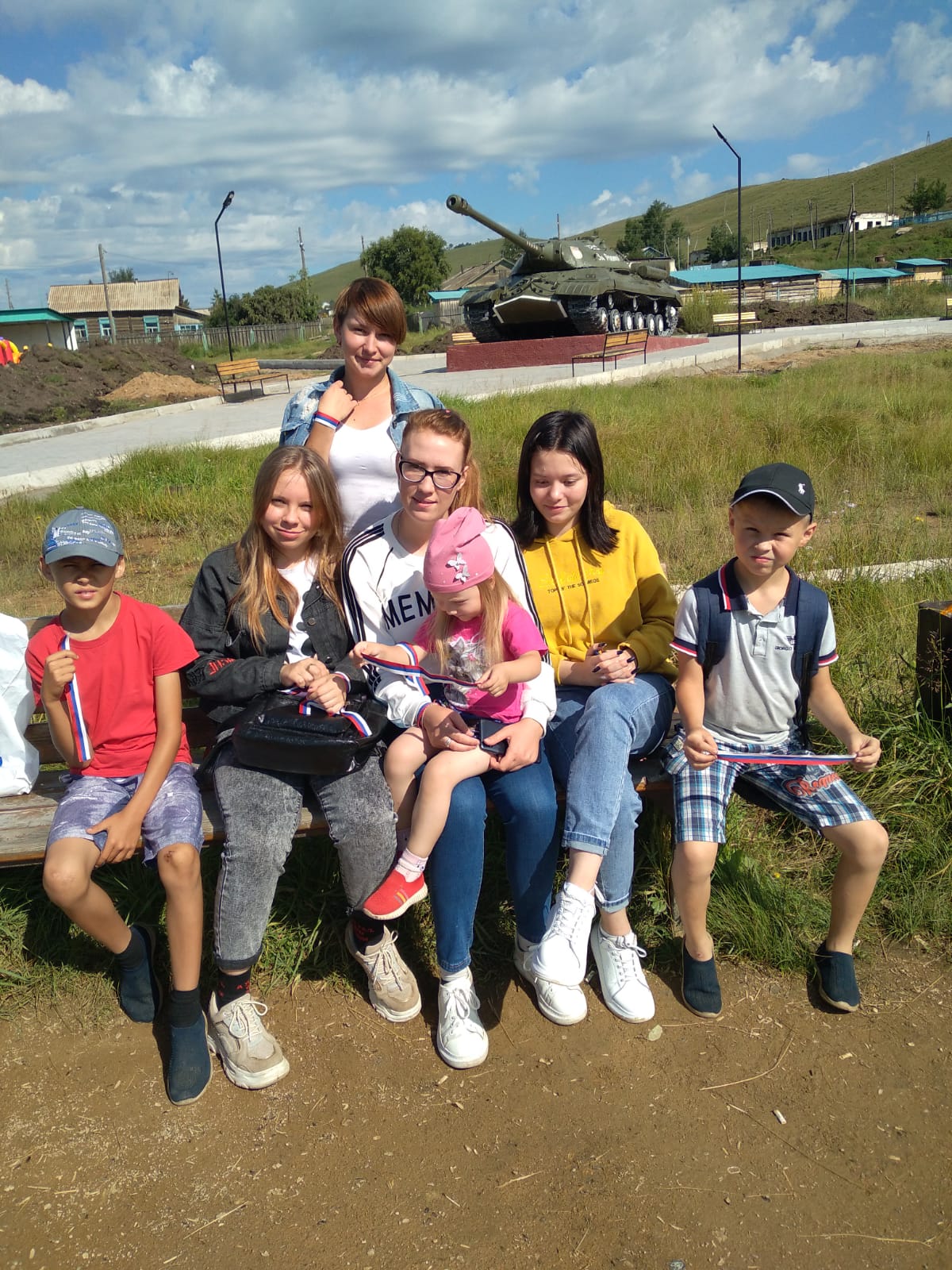 